Piedmont Band Boosters Meeting8/23/21Members present:  Mike Weeks, Carrie Holloway, Kim Olson, Jody Lukac, Jennifer Weeks, Ashley Pyle, Betsy Arndt, Amy Hartig, Linda Martin, Tara Todd,  Mike Pyle, Kristen Crossley, Brian Hodges, Lisa May, Amanda Helms, Melanie Griffin, Carolyn WithaurThe meeting was held at Piedmont High School, and brought to order at 7pm PM by President, Mike Weeks.Committee Updates: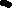  Treasurer’s Report. – Cash Flow: Cash in bank $85,4K checking +18.0K savings + $105 petty cash= total $103.7K   Marching band fees total YTD=$40.3K Budgeted $44K. Cash at this period 7/19-7/23= $14.5K (net income$37.7K (includes Disney) $16.0K (excludes Disney). Sales tax (NC )refunds filed for $2.6KSpirit wear order placed= $3.3KCPA almost done with taxes, I need to provide prior 3 years non refundable tax amountsAudit completed 8/19- we are in good standingSenior banners ordered.  Will be paid for at delivery this week.Debit card proposal = motion to get debit card with controls. Max amount to charge $500. Alerts sent to pres/treas/director/hosp head>$250. Pres + 1 other to review bank statements. Card to be kept by treasurer for safe keeping. 4 signers (pres, treas, director, and hospitality head). MOTION PASSED!Pit Crew Update.- Brian Hodges , Will pull trailers around to make sure they are in good working conditions (parking lights, listen for weird sounds) Mike will check with drivers to test run. Need 15-16 people to help during half time for first home game.Fundraising Updates. –looking for band sponsors for free advertising. Krispy Kreme will be first of April.  Looking into spirit nights at restaurants (November)Hospitality – no update. She is good!  Will reach out to her committee for the different dates. Tacos- September 18thSpirit Wear –Went well. Order has been placed. Packing party for spirit wear will be September 7th at 6pm. * December 1-13th =spirit store will openUniforms- Have been fitted, shoes are in. Final fitting- September 8th. Complete uniform- September 17th with preview night on the 18thTransportation – We have drivers for Preview night. Still looking for drivers for competitions. Old Business – noneNew Business –Signs for cheerleaders /band for Friday nights. Amanda and I will laminate them.UCPS approved Disney trip as long as health concerns are not high. We will be moving on with the trip. No MPA this year.October “go on tours” to elementary schools to perform. Logistics to be figured out. No props. Will just need two trailers. 8th grade night -TBDWith no additional business to discuss, Mike Weeks adjourned the meeting at 8:30PM.Submitted By:  Amy Hartig, SecretaryNext Meeting: September 20th at 7pm cafeteria 